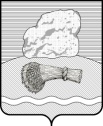 РОССИЙСКАЯ ФЕДЕРАЦИЯКалужская областьДуминичский районАдминистрация сельского поселения«СЕЛО ЧЕРНЫШЕНО» ПОСТАНОВЛЕНИЕ«24» марта  2022 года                                                                                              № 23  О признании утратившими силу некоторых нормативно-правовых актов администрации сельскогопоселения «Село Чернышено»        В связи с вступлением в силу Федерального закона от 31.07.2020 №248-ФЗ "О государственном контроле (надзоре) и муниципальном контроле в Российской Федерации", в соответствии с Федеральным законом от 06.10.2003 № 131-ФЗ "Об общих принципах организации местного самоуправления в Российской Федерации", Уставом сельского поселения «Село Чернышено»,  администрация сельского поселения «Село Чернышено» ПОСТАНОВЛЯЕТ:       1. Считать утратившими силу следующие нормативно-правовые акты:       1.1. Постановление администрации сельского поселения «Село Чернышено» от 26.02.2018 №5 «Об утверждении административного регламента по осуществлению муниципального контроля в области торговой деятельности на территории сельского поселения «Село Чернышено»»;       1.2. Постановление администрации сельского поселения «Село Чернышено» от 22.03.2021 №14 «О внесении изменений в  административный регламент по осуществлению муниципального контроля в области торговой деятельности на территории сельского поселения «Село Чернышено», утвержденный постановлением администрации сельского поселения «Село Чернышено» от 26.02.2018 №5»;       1.3. Постановление администрации сельского поселения «Село Чернышено» от 14.11.2019 №53 «Об утверждении административного регламента исполнения муниципальной функции по осуществлению муниципального контроля за соблюдением Правил благоустройства территории муниципального образования сельское поселение «Село Чернышено»»;       1.4. Постановление администрации сельского поселения «Село Чернышено» от 02.03.2021 №10 «О внесении изменений в административный регламент исполнения муниципальной функции по осуществлению муниципального контроля за соблюдением Правил благоустройства территории муниципального образования сельское поселение «Село Чернышено»».        2. Настоящее постановление вступает в силу с момента подписания, подлежит обнародованию и размещению на официальном сайте органов местного самоуправления сельского поселения «Село Чернышено» http://chernisheno.ru/.       3. Контроль за исполнением настоящего постановления оставляю за собой.Глава администрации                                                                          М.В.Шавелкина